 Получение данных из программы «1С: Предприятие» конфигурации «Бухгалтерия государственного учреждения» для проведения проверки правильности ведения бюджетного учета в программе «1С-Финконтроль 8»Оглавление2	Общие сведения.	33	Порядок подключения внешней обработки	33.1	Порядок подключения внешней обработки в БГУ (ред. 1.0)	43.2	Порядок подключения внешней обработки в БГУ (ред. 2.0)	63.3	Порядок подключения внешней обработки в сервисе 1С-Fresh	114	Порядок использования внешней обработки для получения всех данных табличного и расширенного контроля «одной кнопкой» (пакетная выгрузка).	14Общие сведения.Для выполнения процедуры проверки в учреждении следующих видов анализа:Проверки соответствия кассовых и начисленных расходов (далее по тексту «Анализ расходов»)Проверки оборотов и остатков по счетам учета наличных денежных средств (далее по тексту «Анализ операций с наличными средствами»)Проверка оборотов и остатков в разрезе лицевых счетов и КФО по счетам учета денежных средств на банковских счетах и счетах в органе казначейства по каждому дню проверяемого периода (далее по тексту «Анализ денежных средств»)Проверки: количественных и суммовых остатков нефинансовых активов, корректности отражения амортизации. Проверка полноты отнесения имущества к особо ценному имуществу и проверки остатков на счете 21006 на начало года проверяемого периода (выполняется только для бюджетных и автономных учреждений) (далее по тексту «Анализ НФА»)Проверки: правильности применения субсчетов счетов расчетов; корректности использования кода вида расходов, аналитической группы доходов и КОСГУ; корректности отражения оборотных КОСГУ (далее по тексту «Анализ субсчетов»)Проверки правильности заполнения основных форм бюджетной отчетности (далее по тексту «Анализ форм отчетности»)Анализ бюджетных и денежных обязательств, лимитов, кассового расхода и кредиторской задолженности на конец проверяемого периода, анализ формы 0503128 (далее по тексту «Анализ обязательств»)Анализ годовых форм отчетности за предыдущий период с данными на начало проверяемого периода по бухгалтерскому учету (далее по тексту «Анализ остатков»).необходимо получить данные из информационной базы программы «1С: Предприятие» конфигурации «Бухгалтерия государственного учреждения». Для этого используется внешняя обработка, позволяющая выгрузить необходимую для анализа информацию из базы данных программы и сохранить выгруженные данные в электронном виде для последующей загрузки в программу «1С-Финконтроль 8».    Порядок подключения внешней обработки Для выгрузки данных из программы «1С: Предприятие» конфигурации «Бухгалтерия государственного учреждения», требуемых для проведения различных видов анализа, используемых в программе «1С-Финконтроль 8», необходимо открыть файл обработки «1С-Финконтроль 8. Выгрузка данных (<редакция 1С:БГУ>) (<версия обработки>).epf» (например файл обработки для выгрузки данных из 1С:Бухгалтерия государственного учреждения (редакция 2) будет называться «1С-Финконтроль 8. Выгрузка данных (БГУ2) (1.0.20.1).epf»).Начиная с релиза 1С: БГУ версии 1.0.42 (для редакции 1.0) и версии 2.0.46 (для редакции 2.0), отключены права на открытие внешних отчетов и обработок. Поэтому, в рамках политики безопасности, фирма 1С рекомендует запретить открытие внешних отчетов и обработок через пункт меню «Файл» - «Открыть». Вместо открытия внешних отчетов и обработок из файлов рекомендуется использовать механизм дополнительных внешних обработок, встроенных в конфигурации 1С: БГУ.Поэтому если при открытии обработки для выгрузки данных для программы «1С-Финконтроль 8» из 1С: БГУ у Вас возникает ошибка «Нарушение прав доступа» необходимо подключить обработку в справочник дополнительных внешних обработок.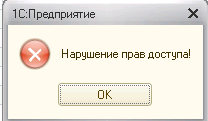 Порядок подключения внешней обработки в БГУ (ред. 1.0) В конфигурации «Бухгалтерия государственного учреждения» редакции 1.0 справочник дополнительных внешних обработок расположен в пункте меню «Сервис» - «Дополнительные отчеты и обработки» - «Дополнительные внешние обработки».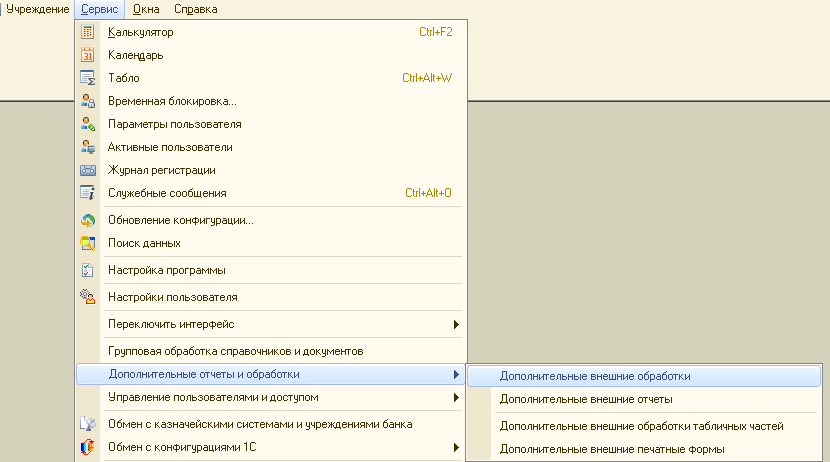 В открывшемся окне «Дополнительные внешние обработки» необходимо нажать кнопку «Создать». 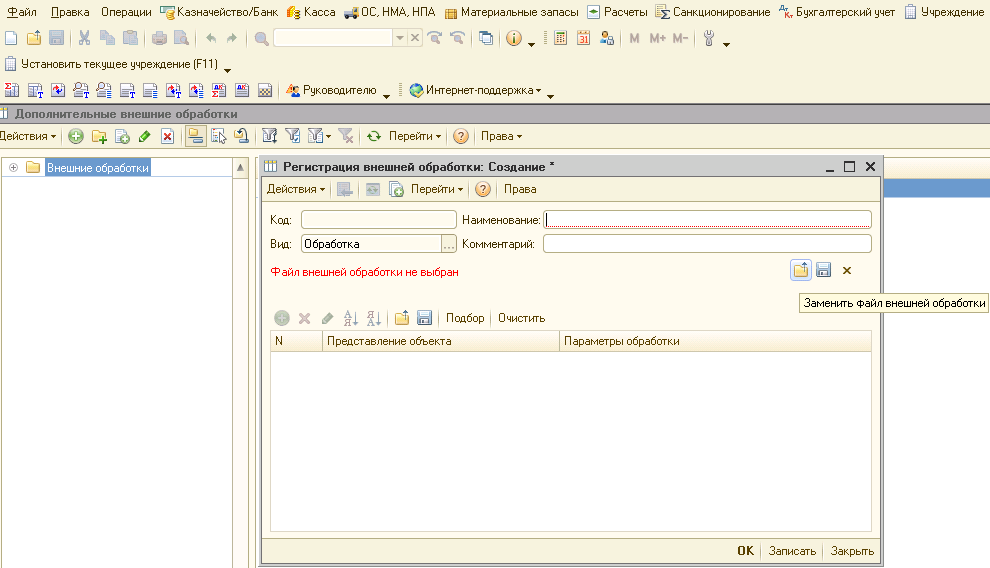 В открывшемся окне регистрации новой внешней обработки нажмите кнопку «Заменить файл внешний обработки», затем в окне предупреждения безопасности нажмите кнопку «Продолжить» и выберите файл с обработкой.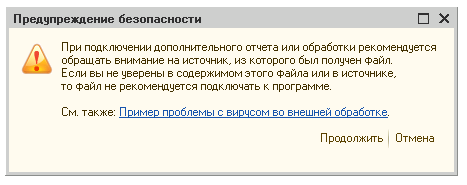 После выбора файла на экран будет выведена информация о загруженном файле. Сохраните регистрацию внешней обработки, нажав кнопку «ОК».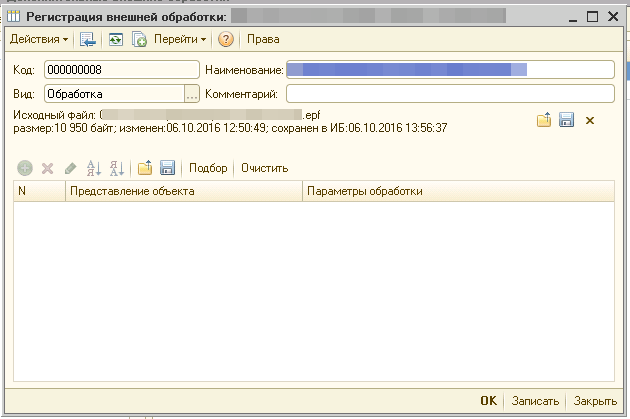 Запуск обработки осуществляется двойным нажатием левой клавиши мыши по наименованию необходимой для запуска обработки в списке внешних обработок.Для последующего обновления обработки необходимо выделить в списке строку с требуемой обработкой, и нажать кнопку «Изменить». Загрузка нового файла обработки осуществляется в окне изменения регистрации при нажатии кнопки «Заменить файл внешней обработки» аналогично подключению файла при регистрации новой обработки.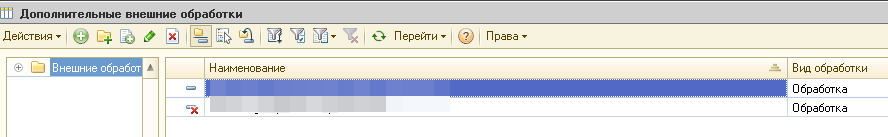 Так же сохраняется возможность открывать файлы внешних обработки через пункт меню «Файл» - «Открыть». Для этого пользователю, которому необходимо открывать данные файлы обработок, необходимо назначить дополнительные роли: «Интерактивное открытие внешних отчетов и обработок» и «Право запуска внешних отчетов и обработок».Этот вариант открытия файлов внешних обработок рекомендуем использовать только после согласования такой возможности с техническими специалистами и службами безопасности Вашего учреждения.Порядок подключения внешней обработки в БГУ (ред. 2.0)В конфигурации «Бухгалтерия государственного учреждения» редакции 2.0 функционал дополнительных внешних обработок расположен в разделе «Администрирование», ссылка «Печатные формы, отчеты и обработки».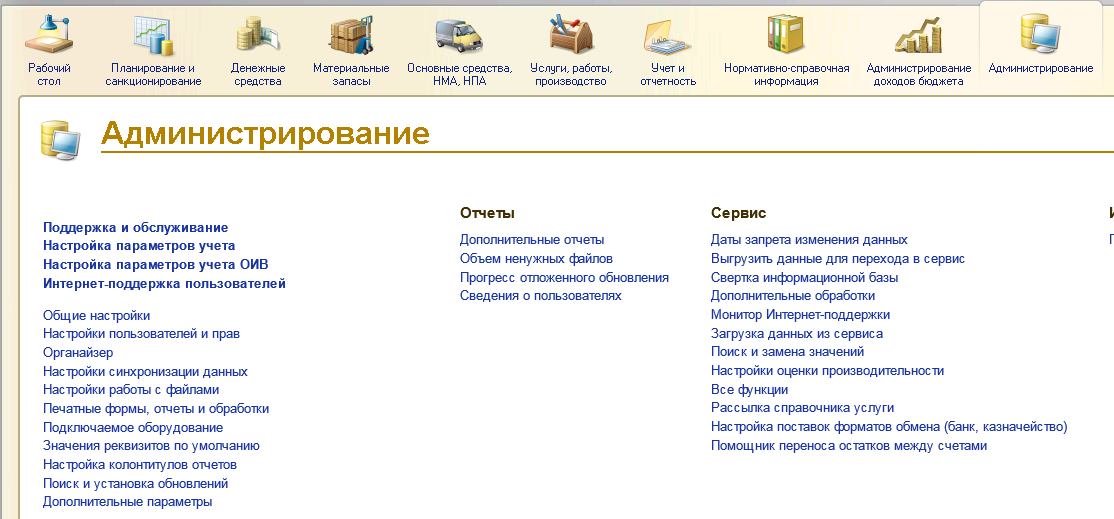 В открывшемся окне «Печатные формы, отчеты и обработки» установите флажок «Дополнительные отчеты и обработки» и перейдите по ссылке «Дополнительные отчеты и обработки». 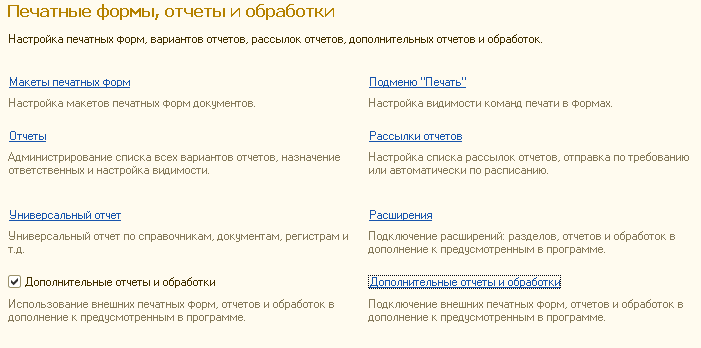 В окне справочника «Дополнительные отчеты и обработки» нажмите кнопку «Создать». 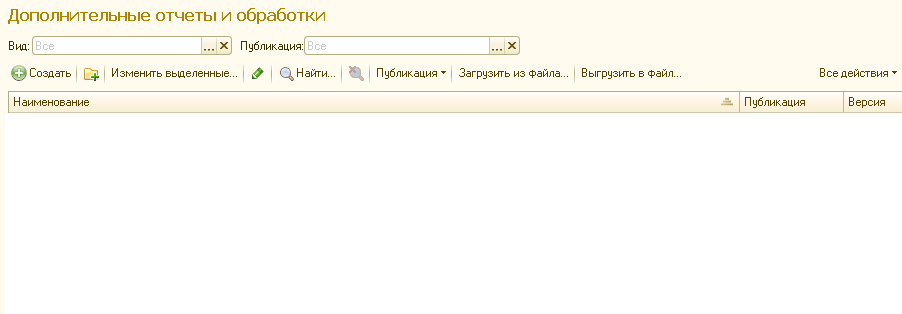 В окне предупреждения безопасности нажмите кнопку «Продолжить» и выберите файл с обработкой.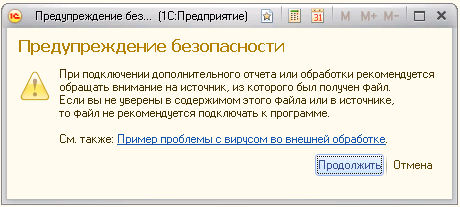 После выбора файла перейдите по ссылке «<Не задано>» для указания раздела, в котором будет размещена обработка (например, раздел «Администрирование»).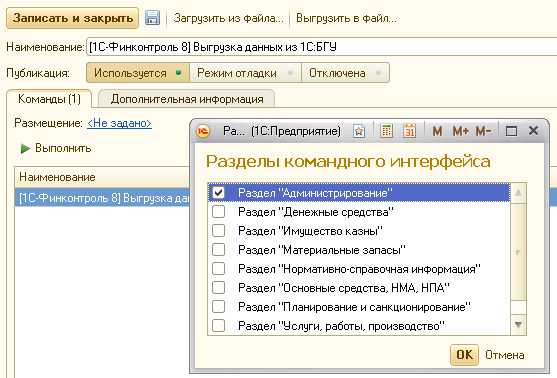 В табличной части в графе «Быстрый доступ» укажите пользователей, которые будут иметь возможность запускать данную обработку.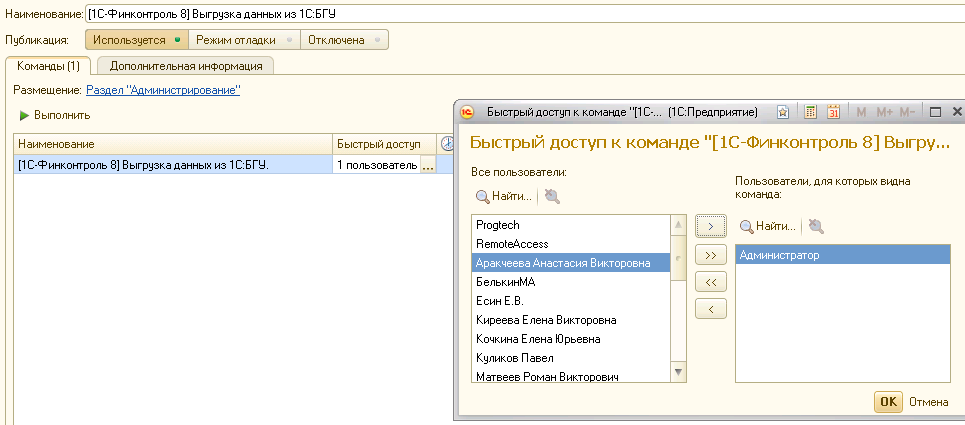 На вкладке «Дополнительная информация» отражены основные параметры обработки - вид, имя файла, версия, имя объекта, описание. 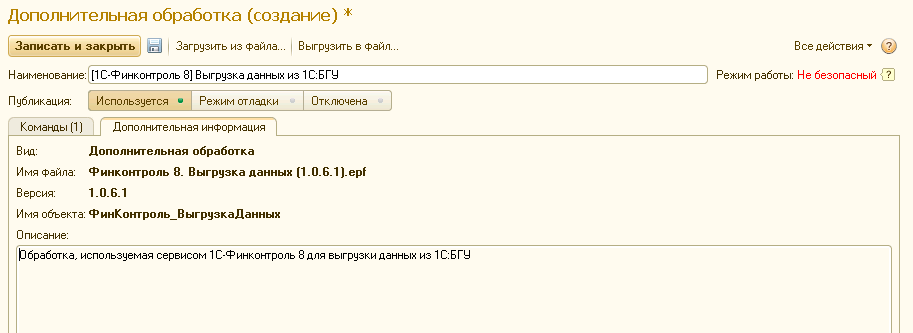 Сохраните элемент справочника внешних обработок нажав кнопку «Записать и закрыть».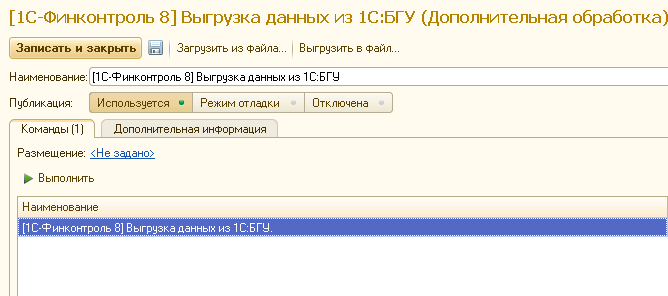 Для последующего обновления обработки из файла необходимо выделить в списке строку с требуемой обработкой, и нажать кнопку «Загрузить из файла». 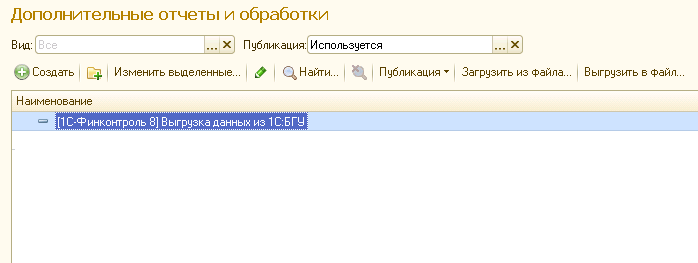 Запуск обработки осуществляется из раздела, указанного при настройке дополнительной внешней обработки в группе «Сервис».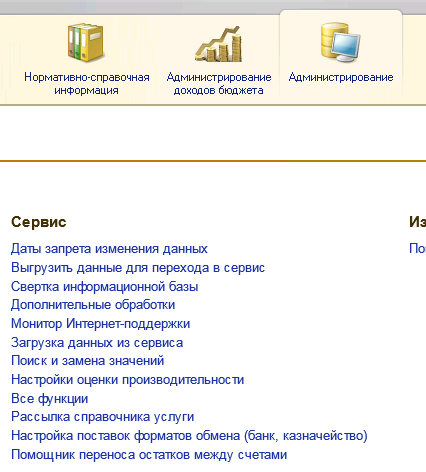 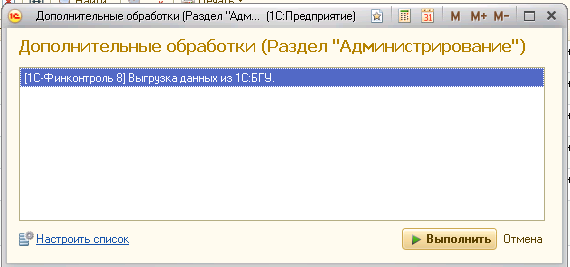 Так же сохраняется возможность открывать файлы внешних обработки через пункт меню «Файл» - «Открыть». Для этого пользователю, которому необходимо открывать данные файлы обработок, необходимо назначить дополнительную роль «Интерактивное открытие внешних отчетов и обработок».Этот вариант открытия файлов внешних обработок рекомендуем использовать только после согласования такой возможности с техническими специалистами и службами безопасности Вашего учреждения.Порядок подключения внешней обработки в сервисе 1С-FreshДействия, описанные в данном разделе руководства, необходимы только для первичного подключения обработки выгрузки данных, дальнейшее обновление версий обработки происходит автоматически.Для подключения обработки выгрузки данных для программы «1С-Финконтроль 8» в сервисе «1С: Предприятие 8 через Интернет» необходимо зайти в «Личный кабинет» сервиса на сайте 1cfresh.com.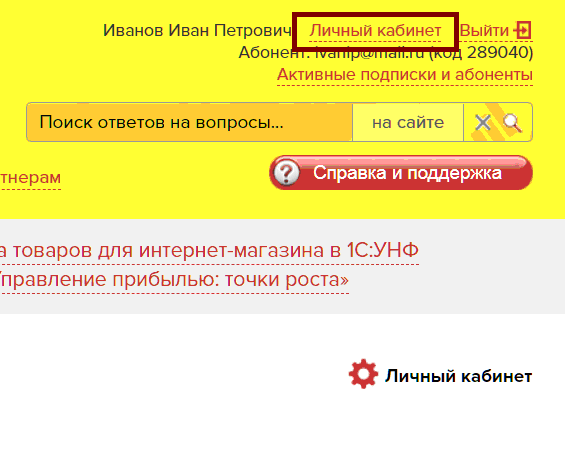 Затем перейдите по ссылке «Адаптация» в соответствующий раздел менеджера сервиса. 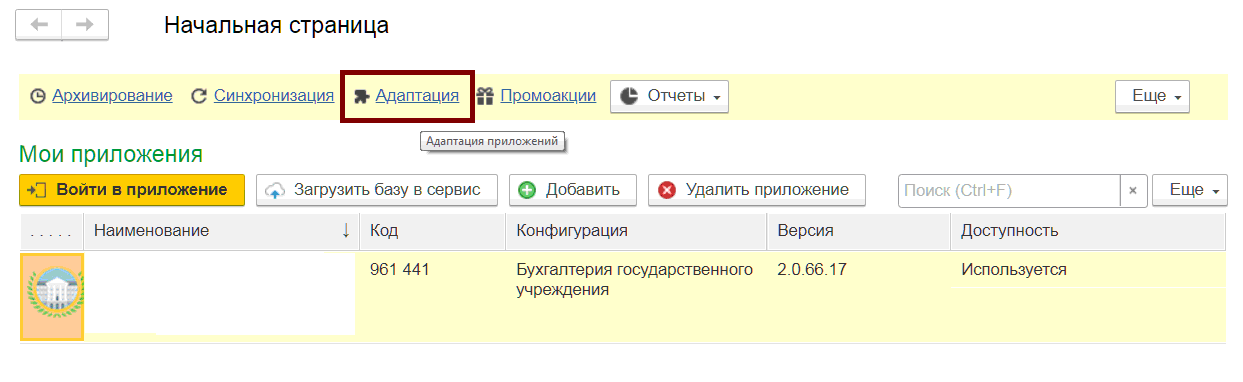 На вкладке «Дополнительные отчеты и обработки» найдите обработку «[1С-Финконтроль 8] Выгрузка данных из 1С:БГУ <номер версии обработки>», откройте ее нажав левой клавишей мыши по соответствующей строке в таблице отчетов и обработок.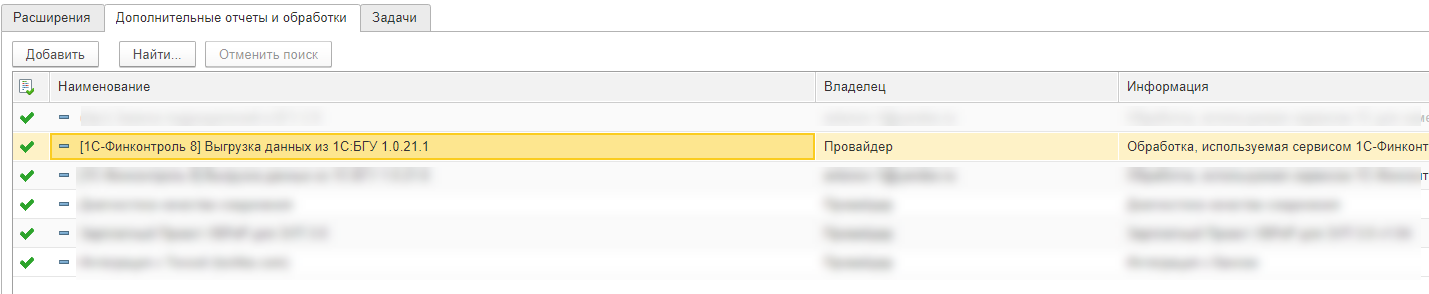 В открывшемся окне редактирования обработки выберите раздел «Установка/удаление» и нажмите на кнопку «Установить», предварительно выбрав те приложения, в которые необходимо подключить обработку.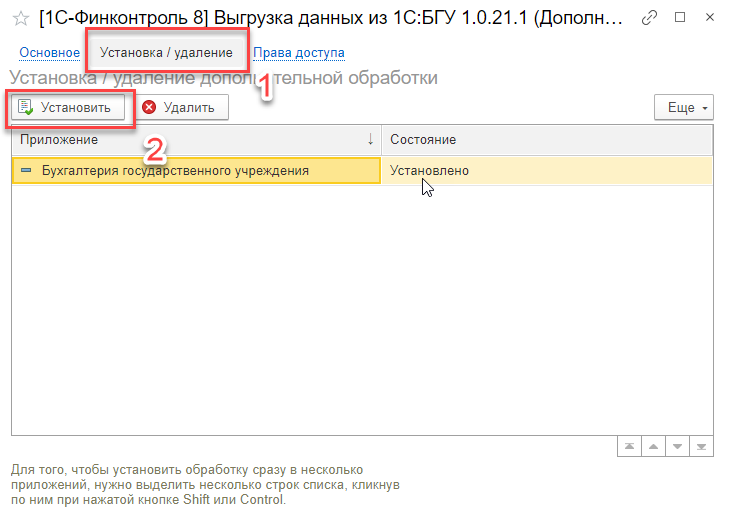 В окне мастера установки последовательно пройдите все этапы, нажимая кнопку «Далее».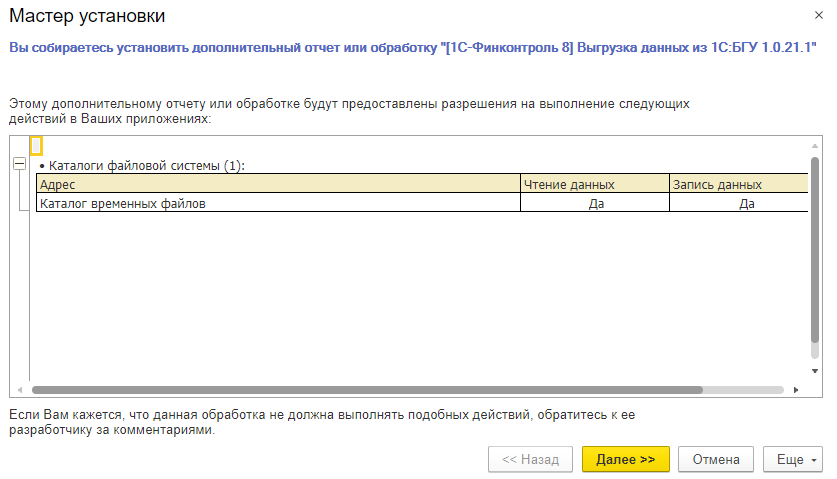 Укажите разделы приложения, в которых будет размещена обработка (например «Учет и отчетность»).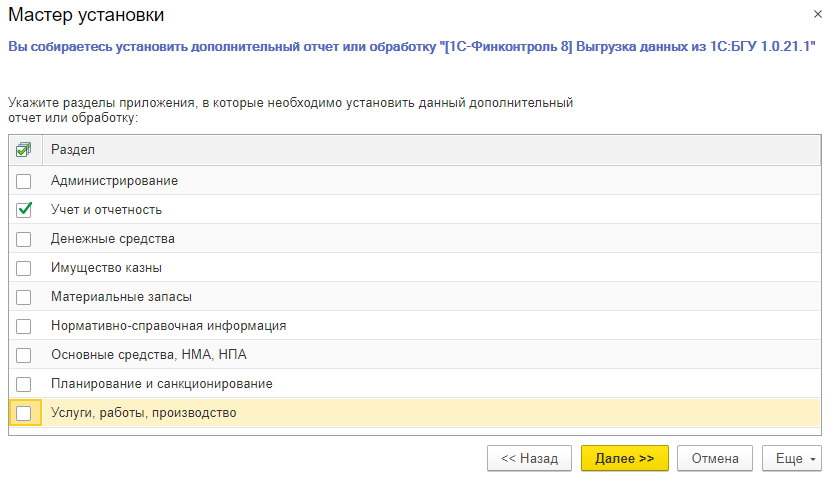 После завершения установки, нажмите кнопку «Готово».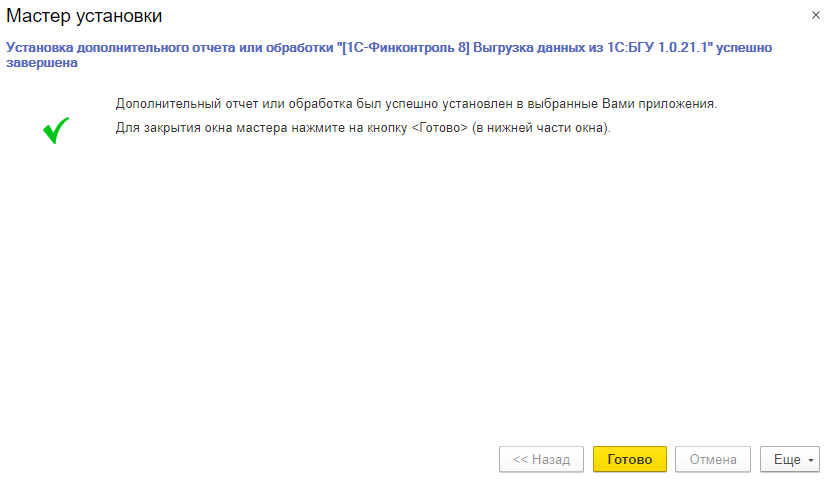 В приложении «1С: Бухгалтерия государственного учреждения» обработка будет доступна в разделах, указанных при подключении обработки выгрузки.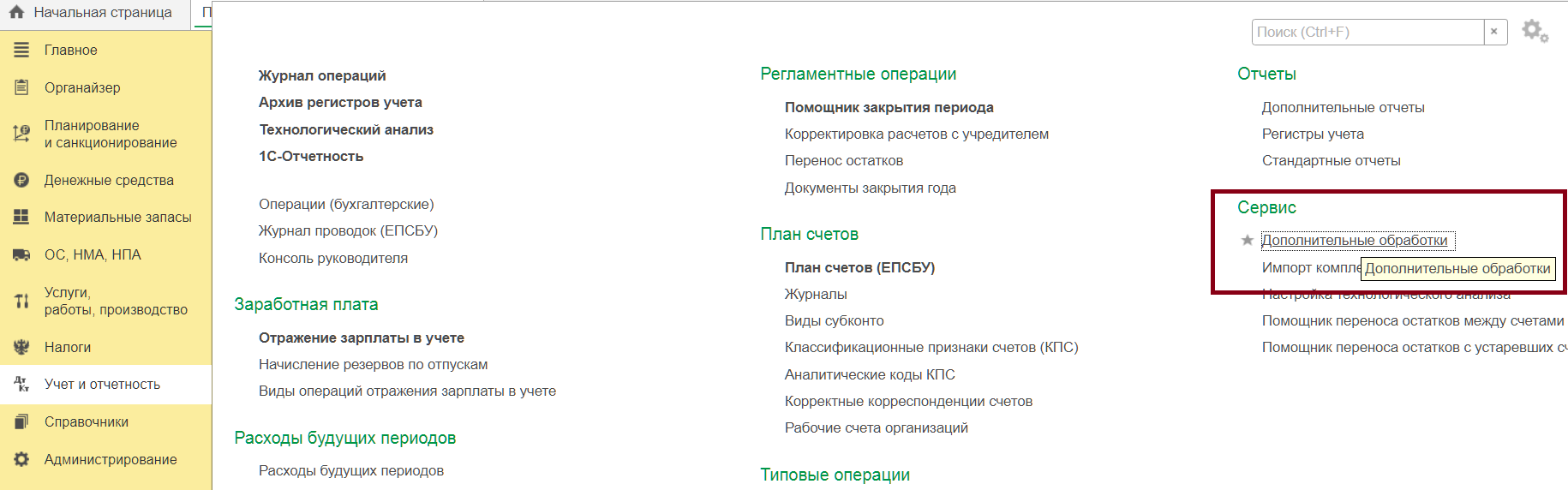 Порядок использования внешней обработки для получения всех данных табличного и расширенного контроля «одной кнопкой» (пакетная выгрузка). В программе «1С-Финконтроль 8» предусмотрена возможность получения всех возможных данных табличного и расширенного контроля из программы «1С: Предприятие» конфигурации «Бухгалтерия государственного учреждения» «одной кнопкой» (пакетная выгрузка).Для казенных учреждений после запуска файла обработки в появившемся окне «[1C-Финконтроль 8] Выгрузка информации. Версия <номер версии обработки>» необходимо выбрать вариант формирования выходных файлов «Пакетная выгрузка» в левой части окна и заполнить необходимые реквизиты:«Учреждение» и «Период», по которым необходимо произвести выгрузку данных;при необходимости выбрать нужное значение реквизита «ИФО» (нажав на ссылку синего цвета). Если в учреждении не ведётся учёт хозяйственных операций в разрезе ИФО, выбор данного реквизита будет недоступен;проверить список форм, подготовленных для выгрузки, отраженных на закладках «Анализ форм отчетности», «Анализ остатков», «Анализ бюджетных обязательств».После подготовки данных необходимо нажать кнопку «Выгрузить» для запуска процедуры пакетной выгрузки информации.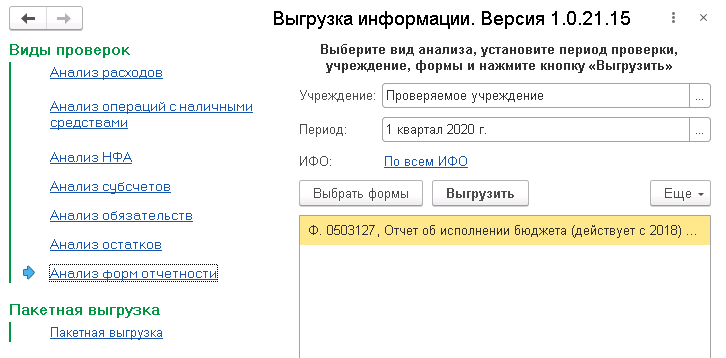 Для бюджетных учреждений после запуска файла обработки в появившемся окне «[1С-Финконтроль 8] Выгрузка информации. Версия <номер версии обработки>» необходимо выбрать вариант формирования выходных файлов «Пакетная выгрузка» в левой части окна и заполнить необходимые реквизиты:«Учреждение» и «Период», по которым необходимо произвести выгрузку данных;при необходимости выбрать нужное значение реквизита «ИФО». Если в учреждении не ведётся учёт хозяйственных операций в разрезе ИФО, выбор данного реквизита будет недоступен;указать реквизит «КФО», отметив значком «V» необходимые значения,проверить список форм, подготовленных для выгрузки, отраженных на закладках «Анализ форм отчетности», «Анализ остатков».После подготовки данных необходимо нажать кнопку «Выгрузить» для запуска процедуры пакетной выгрузки информации.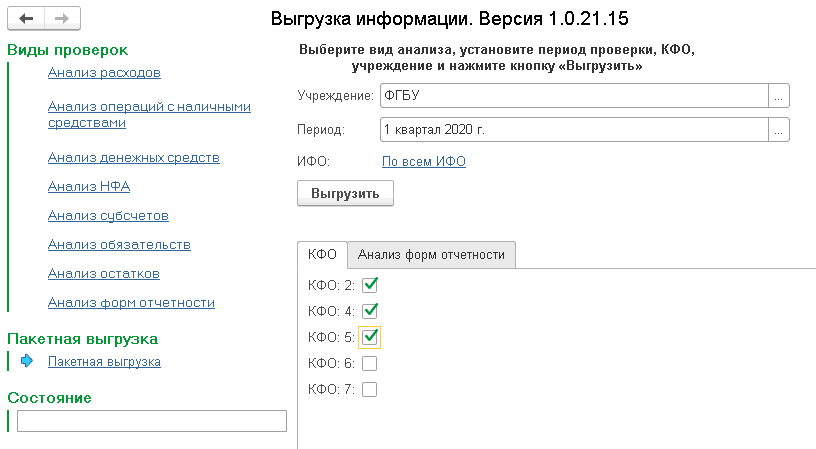 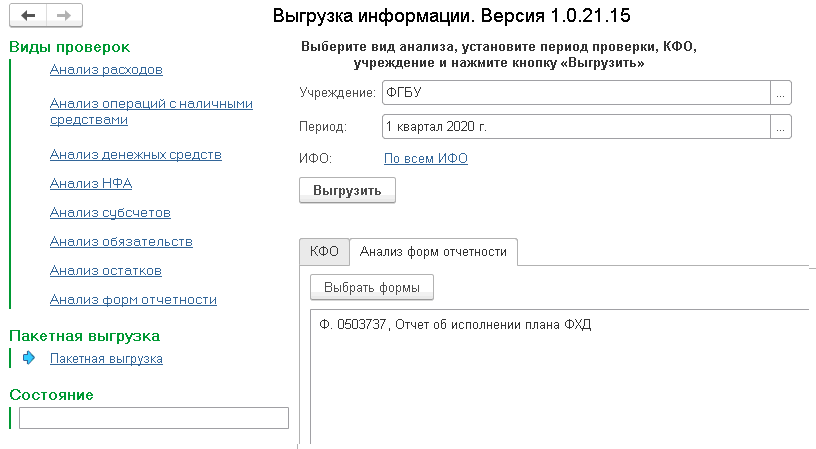 Необходимо также будет указать размер суммового критерия для определения отнесения имущества к особо ценному и нажать кнопку «Продолжить».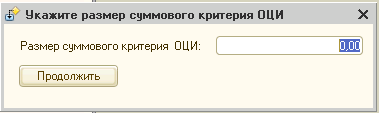 После нажатия кнопки «Выгрузить», выберите каталог для сохранения данных и нажмите кнопку «Открыть». Автоматически будет сформирован файл с расширением «ZIP», в названии которого будут указаны: дата и время формирования, код учреждения, проверяемый период, КФО, наименование анализа (или кодировка). Архив содержит файлы по всем выгруженным проверкам в разрезе КФО (либо по всем КФО – для анализов денежных средств, остатков и форм отчетности), данные из этих файлов будут использованы для последующего выполнения загрузки в программу «1С-Финконтроль 8».Для выгрузки данных по определенному виду анализа можно перейти по соответствующей ссылке с необходимым для выгрузки видом анализа. Процедура формирования файла данных по одному анализу аналогична процедуре пакетной выгрузки.  